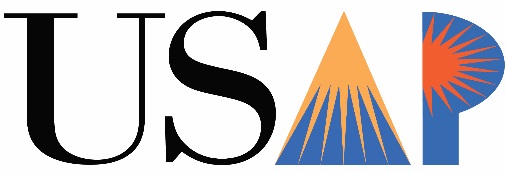 U.S. Academic PentathlonPronunciation FormSCHOOL _________________________________________________STATE ___________________________________________________PLEASE PROVIDE FOR EVERY STUDENT ON THE PARTICIPATING TEAMForm MUST be received by May 1, 2018pentathlon@usad.orgTeam Placement #e.g. H1, S4, V7Name of StudentFirst NamePronunciationLast NamePronunciation